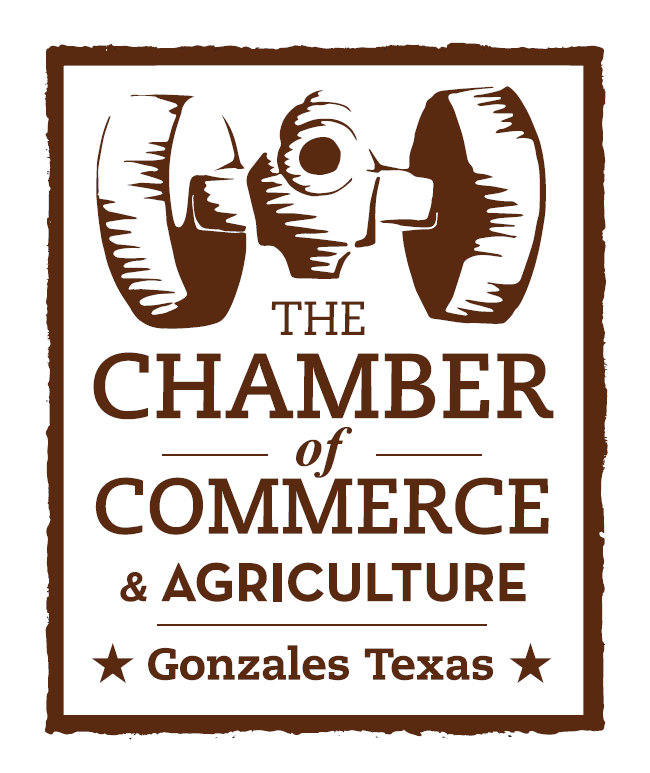 Come and Take It Celebration Sponsorship PackageNow is your chance to differentiate yourself from the competition by supporting the most historic celebration in Texas!Our History: Celebrate “Come & Take It!” with us! The dates for the Come & Take It Celebration are Oct. 3, 4 & 5, 2014. The Come & Take It Celebration celebrates the firing of the first shot of the Texas revolution on Oct. 2, 1835, which took place near Gonzales. Gonzales was established by Empresario Green DeWitt in 1825, two and one-half miles east of the confluence of the San Marcos and Guadalupe Rivers. It was the westernmost Anglo settlement until the close of the Texas Revolution and was named in honor of Don Rafael Gonzales, provisional governor of Coahuila, Mexico and Texas. The town was laid out in the shape of a cross, with seven squares. During the colonial period of 1825 to 1835, there were many problems with Comanche and Tonkawa Indians, but Gonzales flourished. It was a thriving capital of the De Witt colony by 1833.In 1831 the Mexican government loaned the citizens of Gonzales a six-pound cannon as protection against the Indians. In September of 1835, as political unrest grew, Mexican officials at San Antonio de Bexar demanded the cannon be returned.A corporal with five soldiers and an oxcart were first sent by Col. Ugartechea, Bexar military commander, to Gonzales. The corporal carried a request that the small reinforced cannon, a bronze six-pounder, be returned to the Mexican Army. Andrew Ponton refused to relinquish it, stalling for time, and the little cannon was buried in George W. Davis’ peach orchard, near the Guadalupe River. Lieutenant Castaneda and 150 mounted soldiers to “take” the cannon. When the soldiers appeared on the west bank of the Guadalupe River, there were only 18 men in Gonzales, but these ‘Old Eighteen’ stood at the river in defiance, denied the Mexicans a crossing by hiding the ferry and sent out a call for volunteers to assist them.As the soldiers scouted the river for a place to cross, they moved upriver a short distance, near the present-day community of Cost and camped for the night. There, in the early-morning hours of Oct. 2, 1835, the colonists crossed the river with their cannon, surprising the troops and waving their hastily fashioned flag, which proclaimed “Come and Take It.” Almost immediately the cannon fired, killing one of Castenada’s men and scattering the rest, forcing them to retreat to San Antonio de Bexar. Thus was fired the shot that set off the struggle for Texas independence from Mexico. When the smoke cleared, the Mexican troops had taken off. The Texas Revolution had begun.Gonzales became known as “The Lexington of Texas”, where the first shot was fired, and where the first Texas Army of Volunteers gathered. A few months after the first shot, men and boys from the region would gather in Gonzales, sending the only reinforcements ever received at the Alamo.Each October, on the first full weekend of October, the citizens of Gonzales gather to celebrate their Texas heritage in a three-day festival called “Come & Take It.”Come and Take It Activities:Annual Historic Parade through Downtown GonzalesVintage Airstream RallyCutting Horse EventHistorical ProgramsBattle ReenactmentsLive MusicBiergartenUnique Arts & Crafts VendorsCome and Take It 5k RunChicken Flying ContestFood Eating ContestCanoe RacePride of Texas CarnivalCamera Club Photo ContestGonzales Art Group ShowCome and Take It Square Dancing BingoFire Spinning ShowTexas T-Bone Cook-offTexas Bean & Chili Cook OffMemorial ServicesFood BoothsClassic Car & Motorcycle ShowSponsorship LevelsImmortal 32 Sponsors:Immortal 32 Cleanup & Security Sponsor: $2,500Your logo will be posted on barricades, restroom stalls and cleanup crew shirtsImmortal 32 Biergarten Tent Sponsor: $2,500Your logo will be featured in the biergarten tent areaImmortal 32 Food Tent Sponsor:  $2,500Your logo will be featured in the food tent areaImmortal 32 Restroom Trailers: $2,500Your logo will be placed on a vinyl or poster graphic on the side of the restroom trailers Immortal 32 Tables & Chairs Sponsor: $2,500Your logo will be featured under the biergarten and food tent areaImmortal 32 sponsorship includes the following benefits:Your business logo in 10,000 plus Come and Take It Celebration brochures and promotional postersYour business included in public address announcements which will be scheduled throughout the celebrationYour business recognized on all social media outlets (Facebook, Pinterest, Instagram, and Twitter)Your business will be recognized in the Chamber Chatter Column and radio programYour business logo displayed in prominent locations on the celebration grounds              Autographed Come and Take It Poster from the live entertainmentLogo on our websiteComplimentary Food and Beverage TicketsFree entry into the Historic Come and Take It ParadeYour business will be featured on promotional items handed out during the festivalThe Texan Sponsor $2,000 Your business logo in 10,000 Come and Take It brochures and promotional postersYour business included in public address announcementsYour business recognized on all social media outlets (Facebook, Pinterest, Instagram, and Twitter)Your business to be recognized in the Chamber Chatter Column and radio programYour business logo displayed in prominent location on the celebration grounds              Complimentary Food and Beverage TicketsAutographed Come and Take It Poster from the live entertainment	                              Lone Star Entertainment Sponsor $1,000Your business logo on the stage areaYour business logo on koozies or other promotional items handed out during the weekend of the celebrationYour business logo on 10,000 Come and Take It brochures and postersAutographed Come and Take It posterRecognition on our website, newspaper, and social media outletsYour logo on our websiteCannon Ball Sponsor $500Your business logo on koozies or other promotional items handed out during the weekend of the celebrationYour business logo on 10,000 Come and Take It brochures and postersAutographed Come and Take It posterRecognition on our website, newspaper, and social media outletsYour logo on the Gonzales Chamber websitePioneer Sponsor $250Your business logo on 10,000 Come and Take It brochures and postersRecognition on our website, newspaper, and social media outletsYour logo on the Gonzales Chamber websiteSpark Sponsor $25Your name or business will be mentioned in the Chamber Chatter and radio programsYour name will be listed on Facebook and other social media outletsThank you for your support! Let’s Come and Take It! For General information please contact the Gonzales Chamber of Commerce & Agriculture at 830.672.6532.Administrative Assistant: Admin@GonzalesTexas.comExecutive Director: CTI@GonzalesTexas.comFind us online at www.GonzalesTexas.comFacebook: www.facebook.com/ComeandtakeitcelebrationTwitter: www.Twitter.com/comeandtakeittxPinterest: www.Pinterest.com/comeandtakeittxInstagram: www.Instagram.com/comeandtakeittxAddress: Gonzales Chamber of Commerce & Agriculture414 St. LawrenceGonzales, Texas78629Please submit the following information to the Gonzales Chamber of Commerce & Agriculture.Name:Address:Email:Phone Contact:Choose a package:Immortal 32 Sponsor Cleanup & SecurityImmortal 32 Biergarten TentImmortal 32 Food Tent Immortal 32 Restroom TrailerImmortal 32 Tables & Chairs The Texan SponsorLone Star Entertainment SponsorCannon Ball SponsorPioneer SponsorSpark SponsorPlease make checks payable to:Gonzales Chamber- Come and Take It CommitteeAll sponsorships are due by July 31, 2014.